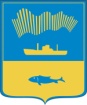 АДМИНИСТРАЦИЯ ГОРОДА МУРМАНСКАКОМИТЕТ ПО ОБРАЗОВАНИЮПРИКАЗ__22.01.2018__	                                                                                      № __88__О закреплении муниципальных бюджетных общеобразовательных учреждений, реализующих образовательные программы общего образования, за конкретными территориями города Мурманска в 2018 годуВ соответствии с п. 6 ст. 9 Федерального закона от 29.12.2012 
№ 273-ФЗ «Об образовании в Российской Федерации», Порядком приема граждан на обучение по образовательным программам начального общего, основного общего и среднего общего образования, утвержденным приказом Министерства образования и науки Российской Федерации от 22.01.2014 
№ 32, в целях реализации прав граждан на получение общедоступного и бесплатного начального общего, основного общего, среднего общего образования по основным образовательным программам общего образования п р и к а з ы в а ю:     1. Утвердить прилагаемый список муниципальных бюджетных общеобразовательных учреждений, реализующих образовательные программы общего образования, закрепленных за конкретными территориями города Мурманска в 2018году.Руководителям муниципальных бюджетных общеобразовательных учреждений,реализующих образовательные программы общего образования:Обеспечить прием детей, проживающих на закрепленной за образовательным учреждением территории, с учетом интересов граждан, имеющих право на первоочередное предоставление места.Принять меры к своевременному размещению и регулярному обновлению на официальных сайтах образовательных учреждений  информации о количестве классов и свободных мест в них. Муниципальному бюджетному учреждению дополнительного профессионального образования города Мурманска «Городской информационно-методический центр работников образования»(Демьянченко Н.А.) разместить настоящий приказ на образовательном портале города Мурманска.Начальнику отдела общего образования Корневой С.А. обеспечить своевременное направление текста настоящего приказав редакцию газеты «Вечерний Мурманск»для опубликования.Признать утратившими силу приказ комитета по образованию администрации города Мурманска от 19.01.2017 № 73 «О закреплении муниципальных бюджетных общеобразовательных учреждений, реализующих образовательные программы общего образования, за конкретными территориями города Мурманска в 2017 году». Контроль исполнения настоящего приказа возложить на
Кочневу Н.П., заместителя председателя комитета.Утвержденприказом комитета по образованиюадминистрации города Мурманскаот __22.01.2017__ № __88__Список муниципальных бюджетных общеобразовательных учреждений, реализующих образовательные программы общего образования, закрепленных за конкретными территориямигорода Мурманска в 2018 годуГимназия № 1ул. Старостина, 1, 3, 5, 7, 11/1,2, 13/1,2Гимназия № 2ул. Воровского, 11, 13ул. Дзержинского, 2, 3, 6, 8 ул. Егорова, 13, 17, 19ул. Коммуны, 16/14, 18, 20пр. Ленина, 51, 53, 55, 60, 61, 62, 68, 70Театральный бульвар, 6, 7, 8, 9, 11Гимназия № 3ул. Володарского, 1, 2а, 2б, 2/12ул. Коминтерна, 16, 17, 18, 20, 22, 24ул. Октябрьская, 21, 23, 25, 27, 29ул. Привокзальная, 2, 4, 6, 8а, 10, 14, 16, 18, 20, 22, 24Гимназия № 5ул. К.Маркса, 7, 7а, 9, 11ул. Коминтерна, 15пр. Ленина, 77, 79ул. С.Перовской, 31/11, 37, 39, 43, 43/1Гимназия № 6ул. Беринга, 14пр. Кольский, 136 - 142 (четные)Гимназия № 7ул. З. Космодемьянской, все дома*ул. Кооперативная, все домапр. Кольский, 31, 33, 39, 41, 43, 45, 47, 49, 61-69 (нечетные),58-108 (четные), 128ул. Морская, 1, 3, 5, 7, 11пр. Молодежный, 3-11, 13, 16ул. О. Кошевого, все домаул. Огни Мурманска, все дома ул. П. Круг, все домаГимназия № 8ул. Гвардейская, 1, 1/15, 2, 3, 4, 6, 7, 8, 9, 10, 11, 12, 12/1,2,3, 13, 15, 17, 19ул. Книповича,  25, 27, 29, 33/1,2, 35/1,3, 37, 39, 39/1,2,3, 41, 43, 45, 47,  49/1,2,3,4, 51, 53, 55, 59, 61/1,2,3, 63, 65, 67ул. П.Зори,  8, 10, 12, 14, 16, 17/2,3,4, 18 ул. Радищева, 7, 9, 11, 13, 15Гимназия № 9ул. Свердлова, 68, 70, 72, 82ул. Ивченко, 19Гимназия № 10пр. Кольский, 144-148 (четные)Мурманский академический лицейул. Александрова, 16, 18ул. Халатина, 16Мурманский международный лицейпр. Ледокольный, 1, 3, 5, 7, 9СОШ № 1ул. Буркова, все домаул. Воровского, 15, 16, 17, 18, 19, 20, 21, 4/22ул. Коминтерна, 7, 9, 9/1, 11/2ул. П.Зори, 30, 32, 34, 38, 40, 41/1,2,34, 42, 43, 44, 45, 46, 47, 48, 50, 52, 58ул. Комсомольская, 3, 3а, 3бпр. Ленина, 63, 65, 67ул. П. Правды, 2, 2а, 4, 6, 8ул. Пушкинская, все домаул. Профсоюзов, 17/12, 18, 18а, 18б, 22, 24ул. С.Перовской, 2, 11, 11а, 6, 8, 10, 13, 14, 16, 18, 19, 21, 23/19, 27, 31/11ул. Сомова, все домаул. Тарана, 2, 3, 4, 6, 9, 10 - 22СОШ № 3 –  район Росляковоул. Заводская, № 2, 3, 4, 4/1, 5, 9, 11, 13ул. Зеленая, № 1, 2, 3, 4, 5, 6, 7, 7а, 8, 10, 12ул. Североморское шоссе, № 2, 4, 7, 8, 9, 10, 12, 14, 16, 18ул. Советская, № 1, 2, 3, 5, 6, 7, 9, 9/2, 11, 13, 15, 17, 19ул. Приморская, № 1, 3, 4, 5, 7, 8/1,2,3, 9, 10, 11, 13, 14, 15, 16, 17, 18, 19,21ул. Школьная, № 2, 4, 5, 5/2, 6, 9, 15, 17СОШ № 4 –  район Росляковоул.Молодежная, № 5, 10, 11, 12, 13, 15, 16, 17, 19Мохнаткина Пахта, № 1, 6СОШ № 5ул. Аскольдовцев, 22, 26/1,2,3, 30/1,2ул. Александрова, 26, 28, 30/1,2,3, 34/1,2, 36, 38, 40ул. Маяковского, 1, 3, 21, 23, 25, 27ул. С. Ковалева, 10, 14, 20ул. Чумбарова-Лучинского, 32/1,2,3,  40/1,2,3,  46/1,2, 48, 48/1, 50СОШ № 11ул. Гаджиева, 2/47, 4, 5, 6, 7, 8, 9, 11, 12, 13, 14, 16пр. Героев-Североморцев, 49, 51, 53, 55, 57, 59, 61/21, 69, 75ул. Свердлова, 54, 56, 58, 66, 74ул. Хлобыстова, 23, 25, 27, 28/1,2, 29, 30, 31, 32, 33, 35, 37, 39СОШ № 13ул. Беринга, 1 - 13, 15, 17, 20, 22, 24, 26, 28пр. Кольский, 119,150, 152, 154, 156, 160,162, 164, 166, 168, 170, 172, 174/1,2,3,4,5, 176/1,2,3пр. Ледокольный, 11, 15, 17, 19, 21, 25, 27,29, 31ул. Шевченко, все дома*пер. Якорный, 1, 2, 3, 4, 6, 8, 10, 12, 14, 16ООШ № 16Абрам-мысДровяноеСОШ № 18ул. Аскольдовцев, 23, 25, 25/1,2,3,4, 27, 29, 31, 33, 35, 37, 41, 43, 45, 47, 47а пр. Героев-Североморцев, 30, 32, 34, 40, 42, 44, 46, 48, 50, 52, 54, 56, 58ул. Инженерная, 1, 2, 3, 4, 5, 6, 7, 8, 10, 12, 20, 22ул. Калинина – все домаул. Кирпичная – все жилые домаул. 6-й Комсомольской батареи, 9, 17, 19ул. Мурманская, 56, 58ул. Николаева – все домаул. Невского, 80, 82, 87, 88, 90, 91, 92, 94, 95, 96, 97/60, 98ул. Садовая, 1, 9ул. Успенского, 4, 11ул. Чумбарова-Лучинского, 5, 7, 9, 11, 13, 15, 17, 19, 21, 23, 25, 27, 29, 33СОШ № 20ул. Баумана, 35 - 65 (нечетные), 24 – 36 (четные)ул. Бондарная, все домапр. Кольский, 131 - 173 (нечетные)ул. Первомайская, все домаул. Фадеев Ручей, все домаул. Щербакова, 2 - 34 (четные)СОШ № 21ул. Героев Рыбачьего, 55 – 75 (нечетные)ул. Крупской, 2-24, 30-54, 60 -64, 68 (четные)СОШ № 22ул. Бабикова, 1 - 5ул. Копытова, 4 - 44пр. Кольский, 218-228 (четные)СОШ № 23пр. Кольский, 2, 3, 5/11,2, 6, 7, 8, 9, 10, 11, 13/1,2, 17, 19, 21, 20 – 46 (четные)ул. Ломоносова, 1/13, 2, 3, 5, 6, 7/1,2, 8, 9/1,2, 10, 10/2,3, 12, 13, 14, 15, 17/1,2, 19, 21/10Лыжный проезд, 6ул. Пономарева, 1/16, 3, 5, 9/1,2,3,4,5, 11, 12, 14ООШ № 26ул. Гагарина, 1, 1а, 3, 4, 5, 6, 8, 9/2,3,4,5, 13, 15пр. Героев-Североморцев, 3/1, 5/1,2,3, 7/1,2, 9/1,2, 11/1,2, 13, 15/1,2, 17/2, 19, 21, 23/2, 25, 27, 29, 31ул. П. Морозова, 1/7, 2/11, 4а, 5/2,3ул. Свердлова, 2/1,2,3,4,5,6, 4/1,2, 6/1,3, 8/1,2,3,4,5,6, 10/1,2,3,4, 12/1,2,3,4, 14/1,3, 16/9СОШ № 27ул. Баумана, 2, 4, 5, 6, 10, 12, 14, 16, 20, 23,25, 27, 29ул. Бочкова, 2, 3, 5, 8, 13, 17ул. Достоевского, 1-8, 9 -31пр. Кольский, 61-65, 91-97, 101-117 (нечетные)СОШ № 28ул. Гвардейская, 22, 23, 24   ул. Гоголя, 17пер. Дальний, все домапр. Кирова, 53, 53а, 54, 56, 58, 60, 62, 62аул. Куйбышева, все домаул. Пархоменко, все домаул. Павлова, все дома ул. Полухина, все домаул. Радищева, 12, 12а, 14 корп.1, 16, 18, 19, 21, 22, 23, 35/8, 36/10, 37/7, 39, 
41 - 63, 65/4, 66, 67/3, 68, 70, 72/6, 74/5ул. Рылеева, все домаул. Серафимовича, все дома ул. Фролова, все домаул. Фурманова, все домаул. Чехова, все домаул. Чапаева, все домаул. Шолохова, все домаСОШ № 31ул. Героев Рыбачьего, 36-56 (четные)ул. Шабалина, 1-7, 9, 15-19, 21-32, 34-63ул. Южная, все домаСОШ № 33ул. Бабикова, 6 - 16ул. Копытова, 47-50ул. Г. Рыбачьего, 35/1, 35/2, 35/3, 37, 41-47 (нечетные)ул. Крупской, 1-35 (нечетные)СОШ № 34ул. Большая Ручьевая, все домаул. Боровая, все домаул. Володарского, 3, 4, 7, 10, 12, 13, 14, 14аул. Водопроводная, все домаул. Загородная, все домаул. К. Либкнехта, 8, 9, 10, 11, 11а, 12, 14, 15, 15а, 17, 18, 17/24, 19, 19/15, 21/22, 22, 23, 25, 27, 30а, 31, 33, 32/2, 33, 34/7, 34а, 38, 40, 42, 44, 46/4,  54ул. К.Маркса, 4, 6/1, 8/2проспект Ленина, 81, 83, 84, 85, 86, 87, 88, 92, 94, 95, 96, 98, 100, 101, 102ул. Ленинградская, 24, 29/5ул. Малая Ручьевая, все домаул. Октябрьская, 1, 3, 6, 8, 9, 10, 12, 14, 16, 17, 18, 20-36(чётные), 40, 42ул. Папанина, 12, 14, 16, 20, 21, 22, 23, 24, 26, 28, 30, 34/25ул. Пищевиков, 4, 6, 7, 8, 9ул. Профсоюзов, 1пр. Рыбный, все дома пер. Терский, 3, 9, 15ул. Туристов, все домапр. Флотский, все домаул. Челюскинцев, 7, 9, 11, 13, 17/24, 18/20, 19, 19б, 20, 21, 21а, 21б, 21в, 23, 25, 29, 30а, 31, 32, 33, 34, 35, 37СОШ № 36ул. Воровского, 2ул. Егорова, 4пр. Ленина, 72, 74, 76, 78, 80 ул. Комсомольская, 6 ул. Самойловой, 1, 3, 4, 5, 6, 8, 9, 12, 14, 16, 18, 20ул. Шмидта, 21, 29/2, 31, 31/1, 33а, 35, 37, 39/1, 45, 47ООШ № 37ул. Горького все домаул. Генералова, все дома ул. Гвардейская, 9аул. Декабристов, все домаул. Журбы, все домаул. Заводская, все домаул. Заречная, все домаул. Зеленая, все домаул. Котовского, все домаул. Колхозная, все домапр. Кирова, 15, 17, 19/24, 20, 20а, 22, 23/1,2, 24, 24б, 25, 26, 28, 28в, 30, 31, 31а, 33, 34/26, 35, 37, 39, 38, 40, 41, 42, 43, 45, 47, 49пр. Ленина, 1, 6, 7, 9, 13, 15, 17, 18, 19, 20, 21, 22, 23, 24, 25, 26, 29, 31, 39, 41, 43, 45, 40-50 (четные)ул. Марата, все домаул. Новосельская, все домаул. Полярные Зори, 2, 3, 4, 5, 6, 7, 9, 11, 13 ул. Полевая, все домаул. Песочная, все домаул. Печенгская, все домаул. Подгорная, все домаул. Пригородная, все домаул. П. Дивизии, 3, 7, 9пер. Русанова, все домаул. Советская, все домаул. Спортивная,  7/6ул. Фестивальная, все домаул. Фрунзе, все домаул. Халтурина, все дома ул. Шмидта, 1/1,2,3, 2, 3, 4, 5, 6, 8, 9, 11, 13, 15, 17СОШ № 38пер. Арктический, 4, 5, 6, 7, 8, 9, 10, 12, 14пр. Брянский, 3, 5, 8, 9, 12, 13, 14, 20ул. Дежнева, 9, 10, 13, 14, 16, 18, 21, 20ул. Жуковского, 3, 4, 5, 6, 7, 8, 9, 10, 11, 12, 14, 16, 18ул. Лобова, 30, 32, 33/2, 34, 35, 36, 37, 39/13,42,43/1, 43, 44, 45, 46, 47, 47а, 48, 49/7, 50, 55, 56, 57, 60, 62ул. Набережная, 1/2, 9, 12, 13, 14, 15, 16/1, 17, 20ул. Нахимова, 4, 5, 6,7,7а, 8, 10,11, 11а, 15, 17, 16, 18, 19, 22, 23, 24, 25, 27, 29, 30, 31, 32, 34, 38 ул. Н. Роста, 60, 61, 62, 63ул. Ростинская, 1, 3, 7, 9ул. Сивко, 3, 9/1,2,3,4,5ул. Сафонова, 17, 19, 20/2, 21, 22/33, 24/26, 26, 28, 28а, 30, 31, 32, 32/19, 34, 38, 39, 43, 45, 47СОШ № 41ул. Гончарова, 4, 5, 6, 7, 8, 9, 10, 11, 12, 13, 15, 16, 20пр. Героев-Североморцев, 62, 65, 66/19, 67, 70, 72, 71, 73, 76/1,2, 77,78/1,2, 79, 81,83/1ул. Ивченко, 3, 5, 6, 7, 8, 9, 17 ул. Хлобыстова, 3, 5, 7, 9, 11, 13, 14/1,2,3, 15, 16/3, 17, 18, 20/1,2, 16/2, 16/3ул. Лобова, 1, 3, 5, 9, 9/2, 3, 5, 11, 11/2, 3, 4, 5, 6, 7, 19ул. Невского, 69, 71, 73, 75, 79, 83, 89Речной проезд, 7СОШ № 42ул. Г. Рыбачьего, 3-6, 9-13, 17-23, 26 - 34пр. Кольский, 198-212СОШ № 43ул. К. Маркса, 45, 47, 49, 49а, 51, 53, 55, 57, 59, 61ул. Книповича, 19, 20, 21, 21/2, 22, 24, 34, 38, 40, 42, 44, 52ул. Н. Плато, 1 – 14, 16, 18 - 22ул. П. Зори, 19, 20, 21-39 (нечетные)ул. Планерная, 3ул. Сполохи, 3, 5, 7, 8ул. Т.Резервы, 5, 6, 8, 9, 11, 13СОШ № 44ул. Бредова, 2, 5, 7, 9, 11, 12, 13, 14, 17, 19, 20, 21ул. Гагарина, 18, 19, 20, 22, 24, 25, 25/2, 27, 29, 31, 33, 35, 37, 39, 41, 45, 47/1,2, 49пр. Героев-Североморцев, 35, 37, 39, 43ул. Капустина, 2, 3, 4, 5, 17, 19, 21ул. Миронова, 1, 3, 4, 6, 8, 10, 12, 13, 14, 16/32ул. Подстаницкого, 2, 4, 6, 10, 12, 14, 16, 18, 20, 20аул. Свердлова, 24, 26, 26/2, 28, 30, 30/2, 40/1,2,3,4,5, 42/1,2,3, 44/1,2,3, 46а, 48, 50СОШ № 45ул. Аскольдовцев, 3, 5, 7, 11, 12, 13, 15, 16, 17, 18, 19, 20, 24, 32, 34, 36, 38ул. Александрова, 2, 4/1, 6, 8, 10, 12, 14, 20, 22, 24/1пр. Героев-Североморцев, 10, 12, 14, 16, 18, 20, 22, 24, 26, 28ул. 6 Комсомольской Батареи , 45, 47, 53ул. Халатина, 2, 4, 8, 10, 11, 11а, 12, 13, 14, 15, 19, 20, 21, 23, 25ул. Ч-Лучинского, 6, 8, 10, 12, 14, 16, 18, 20, 24СОШ № 49ул. Маклакова, 31, 32, 33, 34, 35, 36, 37, 38, 46 - 52 (четные), 47, 49, 51ул. Мира, все домаул. Скальная, все домаул. Старостина, 30, 32, 34, 36, 38,40, 41, 45, 49, 53, 57, 59/1, 59/2, 61/1, 61/2, 63, 65, 67, 69, 71, 75, 77, 79, 81-87 (нечетные),  93-99 (нечетные) проезд Сосновый, все домаСОШ № 50ул. Каменная, 2/1,2,3ул. Орликовой, все домаСОШ № 53ул. К. Маркса, 14, 16, 23/51, 25, 30 – 44 (четные), 48,  35 – 53 (нечетные)ул. Маклакова, 41, 42, 43, 44, 45 ул. Папанина, 5, 7, 9ул. П. Зори, 49/2,3,4,5,6ул. Старостина, 2, 4, 6, 8, 10, 15-39 (нечетные) пр. Северный, 2, 4, 6, 7, 8пр. Связи, 1-10, 12, 14, 16, 18, 19, 20, 22, 24, 26, 28ул. Т. Резервы, 6, 8СОШ № 56Верхне-Ростинскоешоссе, все дома ул. Кильдинская, все домаул. Папанина,  27ул. Седова, все домапр. Северный, 10 -18 и далееул. Челюскинцев, 27, 32, 34СОШ № 57ул. Лобова, 24, 26, 27/1,2, 28, 31/1,2, 33/2ул. Осипенко, 2, 4, 6, 8, 8а, 10, 14ул. Сафонова, 5, 7, 9, 10, 12, 14ул. Ушакова, 1, 3, 4, 8, 5/1,2, 7/1,2, 11, 13, 12, 14, 16/20, 18ООШ № 58ул. Маклакова, 1– 30 пр. Связи, 13Прогимназия № 40ул. Книповича, 7, 9а, 15ул. П.Зори, 24, 28, 28/13ул. Сомова, 1, 2/19, 4, 5, 6, 7, 8, 11Прогимназия № 51пр. Героев-Североморцев, 78/3, 78/4ул. Лобова, 9/4ул. Хлобыстова, 14/4Прогимназия № 61ул.К.Либкнехта, 30аул. Пищевиков, 4, 6, 8пер. Терский, 9ул. Челюскинцев, 30а________________________________Примечание: * «все дома» означает все дома, имеющие жилые помещения.Председатель комитетаВ.Г. Андрианов